[Titel]Practicum slootwateronderzoek - PGA module ‘Water’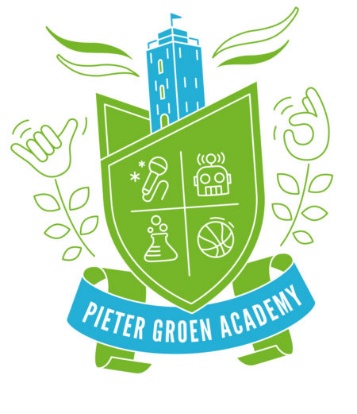 [Namen][Klas(sen)][Plaats en datum] Docent: mevrouw van EmmerikInleidingIn de sloot naast school groeien een aantal waterplanten en er zwemmen eenden en misschien ook wel vissen. Als het heel hard vriest kunnen we erop schaatsen, maar in de zomer zouden we er niet zo snel in willen zwemmen. We weten echter niet zeker hoe schoon of hoe vies het water is en of we er eventueel wel in zouden kunnen zwemmen. We nemen aan dat:1. Het water [ schoner / viezer ] is als er veel verschillende soorten macrofauna in voorkomen.2. Het water [ schoner / viezer ] is als de biotische index van deze soorten hoog is.Onderzoeksvraag: "Hoe schoon is het slootwater in onze omgeving?"Hypothesen: 1. Er leven [ veel / weinig ] verschillende soorten in de sloot.2. De biotische index van deze soorten is [ voornamelijk hoog / hoog en laag / voornamelijk laag ].3. Het water in de sloot is [ schoon, matig, vies ].Materiaal- Schepnet- […]Methode[ Beschrijf hier hoe je het onderzoek heb uitgevoerd. ]ResultatenEr zaten [ aantal ] verschillende soorten macrofauna in onze bak met slootwater. We vonden bijvoorbeeld [ noem minimaal 3 soorten, als je de naam niet weet geef je een beschrijving ]. In de tabel hieronder zie je welke soorten we hebben gevonden, hoeveel we er hebben gevonden en hun biotische index.ConclusieWe hebben [ veel / weinig ] verschillende soorten in de sloot gevonden. De biotische index van deze soorten was [ voornamelijk hoog / hoog en laag / voornamelijk laag ]. Onze conclusie is dus dat het water in de sloot [ … ].DiscussieOns onderzoek ging niet helemaal zoals gepland, […].Als we dit onderzoek nog een keer zouden doen, dan [ beschrijf minimaal 2 verbeteringen ].BronvermeldingBetavak.nl, 2019. Biotische index: http://www.betavak.nl/biologie/bi.jpg, geraadpleegd op [datum].SoortAantalBiotische IndexMuggenlarve[ 1 / weinig / veel ][ 1 / 2 / 3 ]ZoetwaterpissebedPoelslakHaftenlarveSteenvlieglarve[…][…]